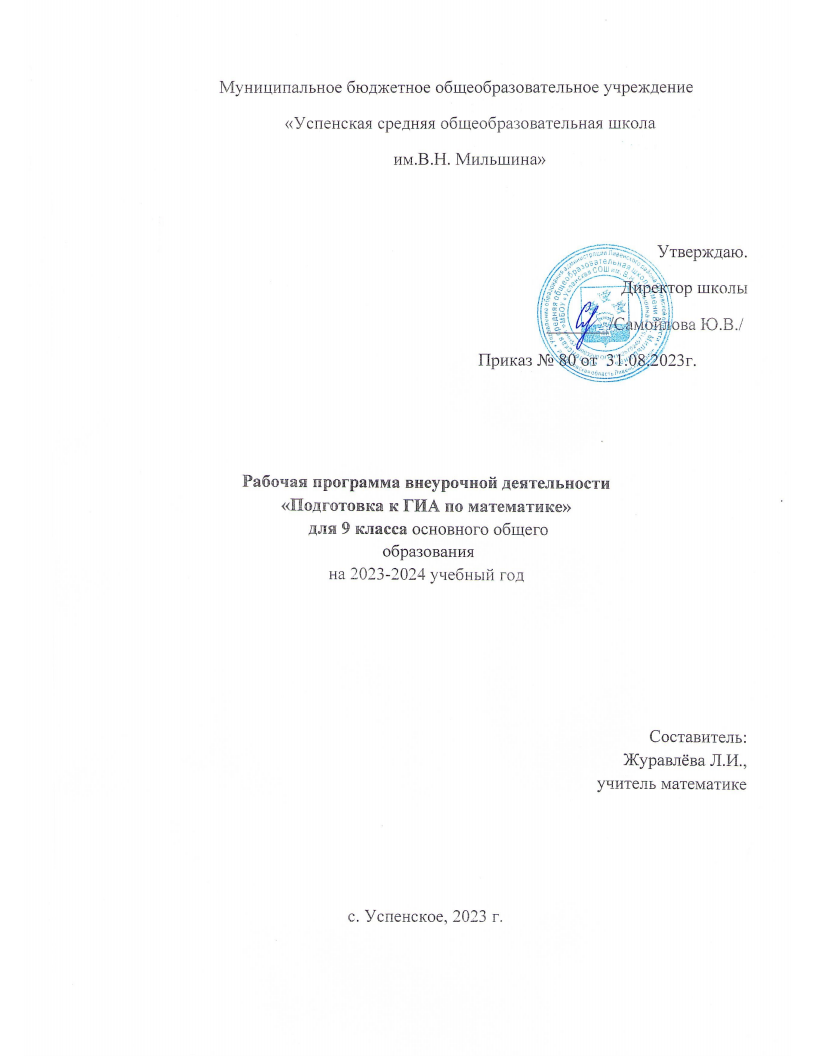 Рабочая программа составлена на основе Федерального государственного образовательного стандарта. Математическое образование является обязательной и неотъемлемой частью общего образования на всех ступенях школы.Введение государственной итоговой аттестации по  математике в новой форме  в 9 классе вызывает необходимость изменения в методах и формах работы учителя. Данная необходимость обусловлена тем, что изменились требования к знаниям, умениям и навыкам учащихся в материалах экзамена по математике. Само содержание образования существенно не изменилось, но в рамках реализации ФГОС изменилась формулировка вопросов: вопросы стали нестандартными, задаются в косвенной форме, ответ на вопрос требует детального анализа задачи. И это всё в первой части экзамена, которая предусматривает обязательный уровень знаний. Содержание задач изобилует математическими тонкостями, на отработку которых в общеобразовательной программе не отводится достаточное количество часов. В обязательную часть включаются задачи, которые либо изучались давно, либо на их изучение отводилось малое количество времени (проценты, стандартный вид числа, свойства числовых неравенств, задачи по статистике, чтение графиков функций), а также задачи, требующие знаний по другим предметам, например, по физике. Основные цели курсадиагностика проблемных зон;эффективное выстраивание систематического повторения;помочь приобрести опыт решения разнообразного класса задач курса, в том числе, требующих поиска путей и способов решения, грамотного изложения своих мыслей в формате работ ОГЭ.успешно пройти ГИА по математике.Задачи курсаповторить и закрепить знания, умения и навыки, полученные в 5-8 и 9 классах;развить способность самоконтроля: времени, поиска ошибок в планируемых проблемных заданиях;сформировать спокойное, уравновешенное отношение к экзамену;вести планомерную подготовку к экзамену;закрепить математические знания, которые пригодятся в обычной жизни и при продолжении образования.Место курса в учебном планеПрограммой отводится  - 34 часа (1 час – в неделю )ПЛАНИРУЕМЫЕ РЕЗУЛЬТАТЫ ИЗУЧЕНИЯ КУРСАв личностном направлении:1) умение ясно, точно, грамотно излагать свои мысли в устной и письменной речи, понимать смысл поставленной задачи, выстраивать аргументацию, приводить примеры и контрпримеры;2) критичность мышления, умение распознавать логически некорректные высказывания, отличать гипотезу от факта;3) представление о математической науке как сфере человеческой деятельности, об этапах ее развития, о ее значимости для развития цивилизации;4) креативность мышления, инициатива, находчивость, активность при решении математических задач;5) умение контролировать процесс и результат учебной математической деятельности;6) способность к эмоциональному восприятию математических объектов, задач, решений, рассуждений;в метапредметном направлении:1) первоначальные представления об идеях и о методах математики как об универсальном языке науки и техники, о средстве моделирования явлений и процессов;2) умение видеть математическую задачу в контексте проблемной ситуации в других дисциплинах, в окружающей жизни;3) умение находить в различных источниках информацию, необходимую для решения математических проблем, и представлять ее в понятной форме; принимать решение в условиях неполной и избыточной, точной и вероятностной информации;4) умение понимать и использовать математические средства наглядности (графики, диаграммы, таблицы, схемы и др.) для иллюстрации, интерпретации, аргументации;5) умение выдвигать гипотезы при решении учебных задач и понимать необходимость их проверки;6) умение применять индуктивные и дедуктивные способы рассуждений, видеть различные стратегии решения задач;7) понимание сущности алгоритмических предписаний и умение действовать в соответствии с предложенным алгоритмом;8) умение самостоятельно ставить цели, выбирать и создавать алгоритмы для решения учебных математических проблем;9) умение планировать и осуществлять деятельность, направленную на решение задач исследовательского характера;в предметном направлении:1) овладение базовым понятийным аппаратом по основным разделам содержания; представление об основных изучаемых понятиях (число, геометрическая фигура, уравнение, функция, вероятность) как важнейших математических моделях, позволяющих описывать и изучать реальные процессы и явления;2) умение работать с математическим текстом (анализировать, извлекать необходимую информацию), точно и грамотно выражать свои мысли в устной и письменной речи с применением математической терминологии и символики, использовать различные языки математики, проводить классификации, логические обоснования, доказательства математических утверждений;3) развитие представлений о числе и числовых системах от натуральных до действительных чисел; овладение навыками устных, письменных, инструментальных вычислений;4) овладение символьным языком алгебры, приемами выполнения тождественных преобразований рациональных выражений, решения уравнений, систем уравнений, неравенств и систем неравенств; умение использовать идею координат на плоскости для интерпретации уравнений, неравенств, систем; умение применять алгебраические преобразования, аппарат уравнений и неравенств для решения задач из различных разделов курса;5) овладение системой функциональных понятий, функциональным языком и символикой; умение использовать функционально-графические представления для описания и анализа реальных зависимостей;6) овладение основными способами представления и анализа статистических данных; наличие представлений о статистических закономерностях в реальном мире и о различных способах их изучения, о вероятностных моделях;7) овладение геометрическим языком, умение использовать его для описания предметов окружающего мира; развитие пространственных представлений и изобразительных умений, приобретение навыков геометрических построений;8) усвоение систематических знаний о плоских фигурах и их свойствах, а также на наглядном уровне — о простейших пространственных телах, умение применять систематические знания о них для решения геометрических и практических задач;9) умение измерять длины отрезков, величины углов, использовать формулы для нахождения периметров, площадей и объемов геометрических фигур;10) умение применять изученные понятия, результаты, методы для решения задач практического характера и задач из смежных дисциплин с использованием при необходимости справочных материалов, калькулятора, компьютера.СОДЕРЖАНИЕ КУРСА1.Числа и вычисления (6ч.)Натуральные числа. Десятичная система счисления. Признаки делимости,  деление с остатком. Дроби. Основное свойство дроби, действия с дробями. Рациональные числа. Законы арифметических действий. Степень с целым показателем. Действительные числа. Корень n-й степени. Запись корня в виде степени. Измерения, приближения, оценки. Зависимость между величинами, преобразования.2.Алгебраические выражения (6 ч.)Выражения с переменными. Степень с целым показателем. Таблица степеней простых чисел. Стандартный вид числа. Многочлены. Преобразования, способы разложения на множители. Преобразования, замена переменной. Степень и корень многочлена с одной переменной. Алгебраическая дробь. Алгоритм тождественных преобразований выражений. Уравнение с дробями.  Применение свойств квадратных корней. Сокращение дробей.3.Уравнения и неравенства (6 ч.)Линейные и квадратные уравнения. Способы решения уравнений. Дробно-рациональные уравнения. Методы введения новой переменной, разложения на множители. Системы уравнений. Числовые неравенства, их свойства. Решение неравенств. Неравенства. Решение задач с помощью уравнений  и арифметическим способом.4.Числовые последовательности (1ч.)Арифметическая и геометрическая прогрессии.5.Функции  (2 ч.)Числовые функции. Элементарные функции, их свойства и графики. Алгоритм решения задач графическим способом.6.Координаты на прямой и плоскости  (2 ч.)Координатная прямая, плоскость. Изображение точек. Декартовы координаты на плоскости. Координаты середины отрезка, длина отрезка. Угол между прямыми. Угловой коэффициент.7.Геометрия  (6 ч.)Геометрические фигуры, их свойства. Измерение геометрических величин. Треугольник: виды, свойства, формулы. Подобные треугольники. Теоремы косинусов и синусов. Многоугольники. Свойства, вычисление площадей многоугольников. Окружность и круг. 8.Теория вероятностей (3 ч.)Описательная статистика. Теория вероятностей и комбинаторика. Решение задач по теории вероятности.ТЕМАТИЧЕСКОЕ ПЛАНИРОВАНИЕ№ п/пТемаКоличество часов1Числа и вычисления62Алгебраические выражения63Уравнения и неравенства64Числовые последовательности15Функции26Координаты на прямой и плоскости27Геометрия68Теория вероятностей39Итоговые занятия2итого34